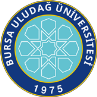 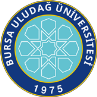 SAĞLIK BİLİMLERİ ENSTİTÜSÜ / 2023-2024 EĞİTİM-ÖĞRETİM YILI / BAHAR DÖNEMİProgramı	:	Yüksek Lisans	Tezsiz Yüksek Lisans	Doktora Anabilim Dalı	: TIBBİ BİYOLOJİ AD İlk Yayın Tarihi: 29.04.2021	Revizyon No/Tarih:0	Sayfa 1 / 1Web sitemizde yayınlanan son versiyonu kontrollü dokümandır.Dersin KoduDersin AdıDersinDersinDersinDersinDersinÖğretim Üyesi Adı SoyadıSınav TarihiSınav SaatiSınavın YeriDersin KoduDersin AdıTürüTULAKTSÖğretim Üyesi Adı SoyadıSınav TarihiSınav SaatiSınavın YeriSAB5002BiyoistatistikZ2205Prof. Dr. Güven Özkaya   05.06.2024      08:50İlgili Ana Bilim DalıTTB5002Moleküler Genetik Z3008Prof. Dr. Ünal EGELİ 
Prof. Dr. Gülşah ÇEÇENER
Dr. Öğr. Üyesi Işıl Ezgi ERYILMAZ03.06.202410:00İlgili Ana Bilim DalıTTB5004Temel Moleküler TekniklerZ2208Dr. Öğr. Üyesi Işıl Ezgi ERYILMAZ06.06.202410:00İlgili Ana Bilim DalıTTB5018Bilimsel Araştırma Teknikleri, Araştırma ve Yayın Etiği Z2003Prof. Dr. Gülşah ÇEÇENER (1-6 hafta), SBE ilgili öğretim üyeleri (7-14 hafta) 04.06.202415:30İlgili Ana Bilim DalıTTB5010Makale Değerlendirme II S0205Danışman Öğretim Üyesi04.06.202410:00İlgili Ana Bilim DalıTTB5008Genetik Hastalıkların Tanısında Kullanılabilecek Analiz Yöntemleri S1205Prof. Dr. Berrin TUNCA 04.06.202412:00İlgili Ana Bilim DalıTTB5014Tümör Biyobelirteçleri S2005Prof. Dr. Berrin TUNCA 03.06.202413:00İlgili Ana Bilim DalıTTB5016Hücre Kültürü Teknikleri S2205Dr. Öğr. Üyesi Işıl Ezgi ERYILMAZ05.06.202414:00İlgili Ana Bilim DalıTTB5172Seminer Z0205Danışman Öğretim Üyesi06.06.202414:00İlgili Ana Bilim DalıTTB5192Tez Danışmanlığı II Z0101Danışman Öğretim Üyesi07.06.202408:50İlgili Ana Bilim DalıTTB5182Yüksek Lisans Uzmanlık Alan Dersi IIS4005Danışman Öğretim Üyesi07.06.202412:00İlgili Ana Bilim DalıTTB5194Tez Danışmanlığı IV Z01025Prof. Dr. Gülşah ÇEÇENER (Nuseybe)07.06.202414:00İlgili Ana Bilim DalıTTB5194Tez Danışmanlığı IV Z01025Prof. Dr. Gülşah ÇEÇENER (Ebrucan)                 Prof. Dr. Berrin TUNCA (Melisa)                                              Dr. Öğr. Üyesi Işıl Ezgi ERYILMAZ (Bilge)07.06.202416:00İlgili Ana Bilim DalıTTB5194Tez Danışmanlığı IV Z01025Prof. Dr. Gülşah ÇEÇENER (Rumeysa)06.06.202416:00İlgili Ana Bilim DalıTTB5184Yüksek Lisans Uzmanlık Alan Dersi IVZ4005Prof. Dr. Berrin TUNCA                                             Prof. Dr. Gülşah ÇEÇENER                                  Dr. Öğr. Üyesi Işıl Ezgi ERYILMAZ 03.06.202416:00İlgili Ana Bilim Dalı